ĐỊNH DẠNG CHO VIỆC IN ẤN BÀI BÁO TRÊN TẠP CHÍ (Style title)Huỳnh Thị Mỹ Trang1, Trần Văn Lăng1,2, Trần Minh Thái3 (Style Subtitle)1 Tạp chí Khoa học HUFLIT, Trường Đại học Ngoại ngữ -Tin học TP.HCM2 Viện Hàn lâm Khoa học và Công nghệ Việt Nam3 Khoa Công nghệ thông tin, Trường Đại học Ngoại ngữ -Tin học TP.HCMhuynhmytrang@huflit.edu.vn, langtv@vast.vn, minhthai@huflit.edu.vnTÓM TẮT— Bài báo này trình bày những cách thức cần phải chuẩn bị cho khuôn dạng của một bài báo để được in ấn trong Tạp chí Khoa học của Trường Đại học Ngoại ngữ - Tin học TP.HCM (HUFLIT). File được dùng như một khuôn mẫu (template) của Micrsosoft Word (dạng docx). Trong đó, chúng tôi đã định sẵn các Style và ghi chú để tác giả chọn tương ứng theo các nội dung của mẫu này. Lưu ý, trong phần Tóm tắt không tham chiếu đến hình vẽ, bảng biểu cũng như tài liệu tham khảo.Từ khóa— Bao gồm tối đa 5 từ hoặc 5 cụm từ để qua đó người đọc có thể biết được hướng nghiên cứu của bài báo này. Các từ khóa hoặc cụm từ cách nhau bởi dấu phẩy (Style Abstract).GIỚI THIỆU (Style Heading 1)Các đoạn văn bản trong bài báo phải đảm bảo Style Body Text được chọn.Toàn văn bài viết bao gồm cả phương trình toán học, bảng biểu, hình vẽ được soạn thảo và lưu trữ dưới dạng Word Documents (.docx). Những dòng văn bản dùng font chữ Cambria kích thước 10pt. Những ký tự đặc biệt (chẳng hạn ký tự Greek) dùng font chữ Symbol. Phần Tóm tắt và Từ khoá cũng dùng font chữ Cambria nhưng với kích thước là 9pt.Trong Paragraph: First line là 1cm, Spacing before là 0, Spacing After là 6pt, First line được chỉ định là 0,5cm và Alignment là Justified.Cũng lưu ý, danh mục tài liệu tham khảo cần liệt kê theo thứ tự trích dẫn; tài liệu được trích dẫn đầu tiên được đánh số thứ tự là [1], cứ vậy mà tiếp tục [2],[3],[4]. Cuối phần giới thiệu này cần viết thêm vài dòng tóm lược  những gì được trình bày bên dưới. Chẳng hạn, có thể viết đoạn văn như sau:Trong phần II tiếp theo dùng để trình bày quy cách viết bài báo, phần III đưa ra một số thông tin khác.KÍCH THƯỚC (Style Heading 1)Khoảng cách  (Style Heading 2)Khoảng cách lề (Style Heading 3)Khổ giấy (Style Heading 4)Khổ giấy của Tạp chí là 20,5 x 28,5 cm; những thông số khác như sau:Paper: 20,5 x 29,5 cmHeader: 1,4 cm, Footer: 1cmĐánh dấu Odd and even và First page để đặt tên bài, tác giả, số trang trên Header.Các nội dung được liệt kê như trên, tác giả dùng Style List Pagragraph.Khoảng cách lề (Style Heading 4)Khoảng cách từ lề trên 2,2cm; lề dưới, lề trái, lề phải là 1,8cm; gutter là 0cmHeader và Footer (Style Heading 3)Phần Header có phân biệt trang đầu với các trang còn lại, trang chẵn và trang lẽ; phần Footer giống nhau (Như Template file này)Kích thước khác (Style Heading 2)Phần tiêu đề (Style Heading 3)Tên bài báo dùng chữ in hoa như Template file nàyTác giả (Style Heading 3)Tên tác giả bao gồm cả cơ quan, địa chỉ email như Template file này, phần Abstract chọn Style là Abstract như Hình 1.   THÔNG TIN KHÁC (Style Heading 1)Hình vẽ (Style Heading 2)Hình vẽ trong bài viết được đánh số bắt đầu từ 1, được canh lề Justified, lời chú thích được viết dưới hình vẽ với kích thước font chữ là 9pt như Hình 1.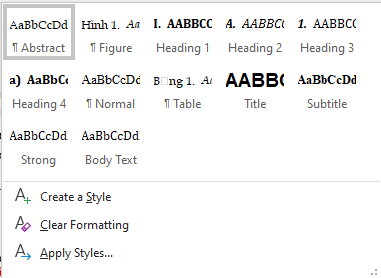 Chọn Style tương ứng theo từng mục (Style Figure)Các hình vẽ tiếp theo được đánh số như Hình 2.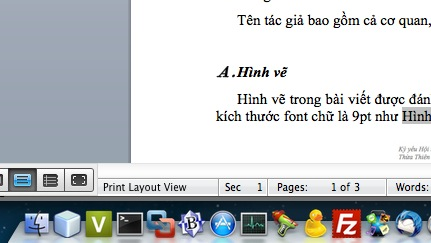 Đây là một hình khác (Style Figure)Bảng biểu (Style Heading 2)Bảng biểu cũng tương tự như hình vẽ; tuy nhiên dòng chú thích được viết ở phía trên như Bảng 1. Lưu ý, nội dung bên trong từng dòng của bảng chọn chế độ Single (Hình 3), không có khoảng cách dòng trước sau như Bảng 1Bảng biểu hướng dẫn (Style Table)Chương trình máy tính (Style Heading 2)Với những bài viết có minh hoạ thuật toán dưới dạng chương trình máy tính như bên dưới. Khi đó phải dùng font chữ kiểu có chiều rộng cố định như sau (dùng font chữ Menlo) với font size là 8pt.Chương trình mình hoạ:######################################## Draw Phylogenetic Tree              ## @author: A.Prof. Tran Van Lang, PhD ## File: drawtree.py                   ########################################import sysfrom Bio import Phyloif len(sys.argv) < 2:    print( "Syntax: python3 drawtree.py giudetree_file" )else:    tree = Phylo.read( sys.argv[1], "newick")    Phylo.draw_ascii(tree)#### End of file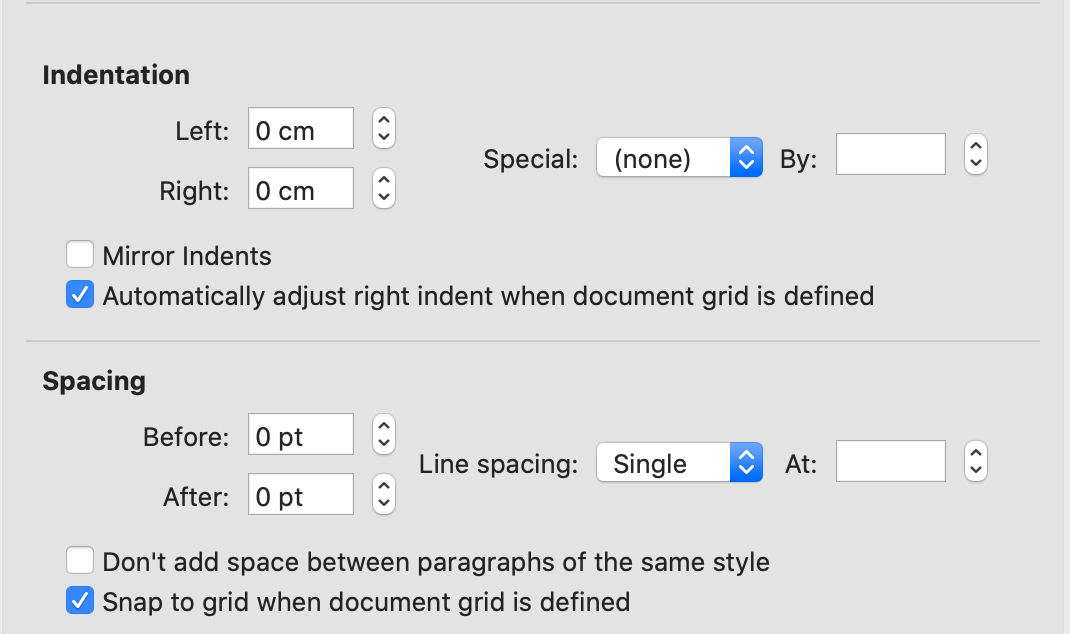 Quy ước về Paragraph cho bảng biểu, chương trình máy tính, thuật toán (Style Figure)Thuật toán (Style Heading 2)Tương tự như phần chương trình, nếu bài viết có thuật toán (algorithm) dưới dạng mã giả cũng phải viết theo quy chuẩn như ví dụ ở bên dưới (Thuật toán 1). Lưu ý, định dạng theo quy ước như Hình 3.Thuật toán 1: Tìm các đối sốInput , Output Begin       Build X       XT = Transfer X       A = XXT       b = X = A-1bEndLưu ý thêm (Style Heading 2)Hiện tại, Tạp chí Khoa học HUFLIT được in ấn trên giấy với nền màu trắng, chữ màu đen; nên những hình vẽ và bảng biểu minh hoạ cũng cần chọn màu phù hợp để không bị mờ khi in ra.LỜI CẢM ƠN (NẾU CÓ) (Style Heading 1)Đây là lời cảm ơn để có những lời nói trân trọng đến những tổ chức, cá nhân hoặc đề tài có hỗ trợ nguồn lực để thực hiện bài báo.TÀI LIỆU THAM KHẢO (Style Heading 1)Author1_Name, Author2_Name (2029), Paper Title ACASH: An Adaptive Web Caching method based on the Heterogeneity of Reference Characteristics, Journal of AICICIC, AICIT (Publication_Name), Vol. 10, No. 4, pp.169-711.Author1_Name, Author2_Name (2034), Web Caching and Replication, Addison-Wesley (Publication_ Name), USA, 1234p.Author1_Name, Author2_Name (2030), Exploring the bounds of Web latency reduction from caching and prefetching, Proceeding(s) of the AICICIC Symposium (Conference) on Human Resource, Aug 21, 2030, Mars Planet, pp.13-22.Anonymous (2019), How to submit paper, https://ics.huflit.edu.vn/2020/#howtosubmit, Acceesed date: Aug 21, 2020FORMAT FOR PREPARATION OF PAPER FOR PUBLICATION IN THE HUFLIT JOURNAL OF SCIENCE (Style title)Huynh Thi My Trang, Tran Van Lang, Tran Minh Thai (Style Subtitle)ABSTRACT— In this paper, we describe the submission guidelines for preparing papers for the HJS (Style Abstract).(Lưu ý: Phần tiếng Anh này không cần khi bài viết đã được viết bằng tiếng Anh)Font chữ toàn vănCambriaKích thước toàn văn10ptKích thước tiêu đề14pt